Упражнения: Четене и печатане на конзолатаПразно Visual Studio решение (Blank Solution)Създайте празно решение (Blank Solution) във Visual Studio. Решенията (solutions) във Visual Studio обединяват група проекти. Тази възможност е изключително удобна, когато искаме да работим по няколко проекта и бързо да превключваме между тях или искаме да обединим логически няколко взаимосвързани проекта.В настоящото практическо занимание ще използваме Blank Solution с няколко проекта за да организираме решенията на задачите от упражненията – всяка задача в отделен проект и всички проекти в общ solution.Стартирайте Visual Studio.Създайте нов Blank Solution: [File] [New]  [Project].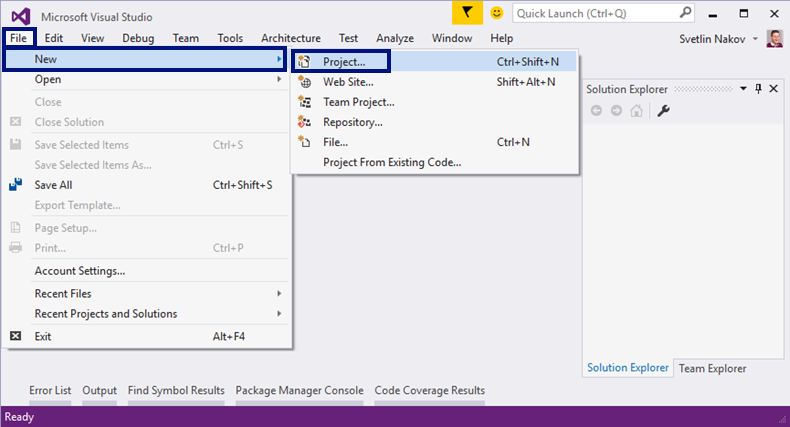 Изберете от диалоговия прозорец [Templates]  [Other Project Types]  [Visual Studio Solutions]  [Blank Solution] и дайте подходящо име на проекта, например “Simple-Calculations”: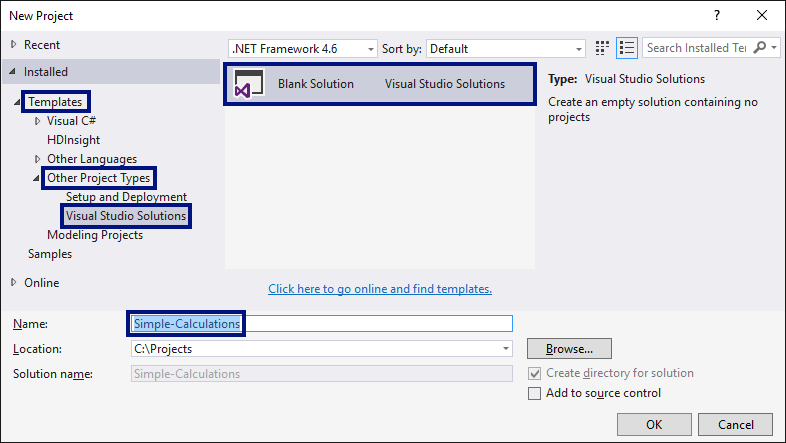 Сега имате създаден празен Visual Studio Solution (с 0 проекта в него):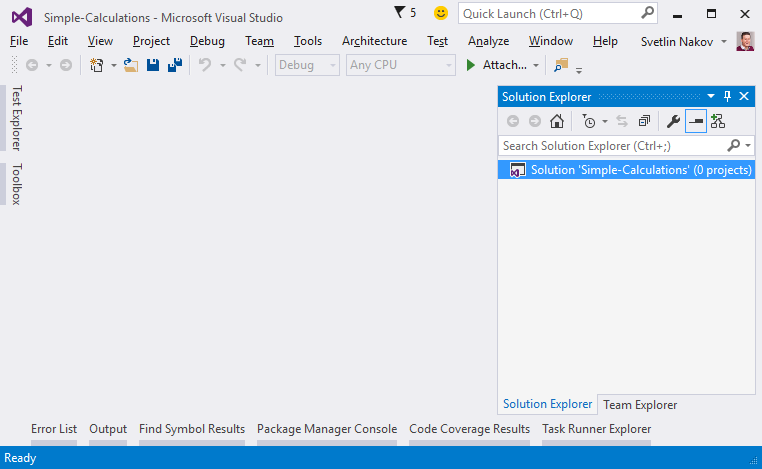 Целта на този blank solution e да добавяте в него по един проект за всяка задача от упражненията.Пресмятане на лице на квадратПървата задача от тази тема е следната: да се напише конзолна програма, която прочита цяло число „a“, въведено от потребителя, и пресмята лицето на квадрат със страна „a“. Задачата е тривиално лесна: въвеждате число от конзолата, умножавате го само по себе си и печатате получения резултат на конзолата.Създайте нов проект в съществуващото Visual Studio решение. В Solution Explorer кликнете с десен бутон на мишката върху Solution 'Simple-Calculations'. Изберете [Add]  [New Project…]: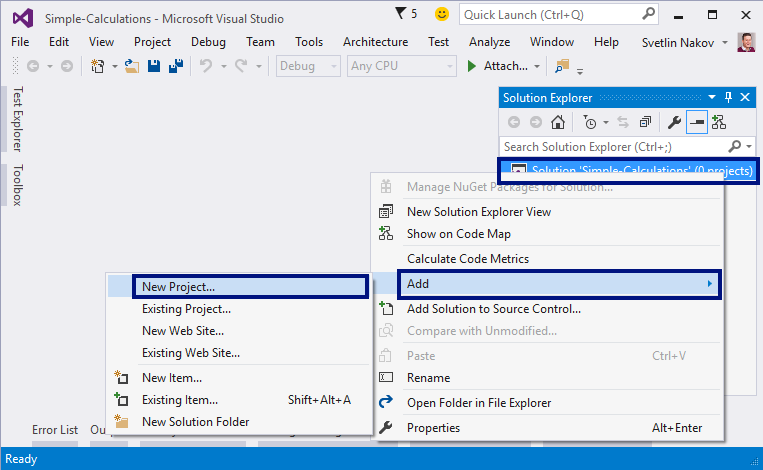 Ще се отвори диалогов прозорец за избор на тип проект за създаване. Изберете C# конзолно приложение с име “Square-Area”: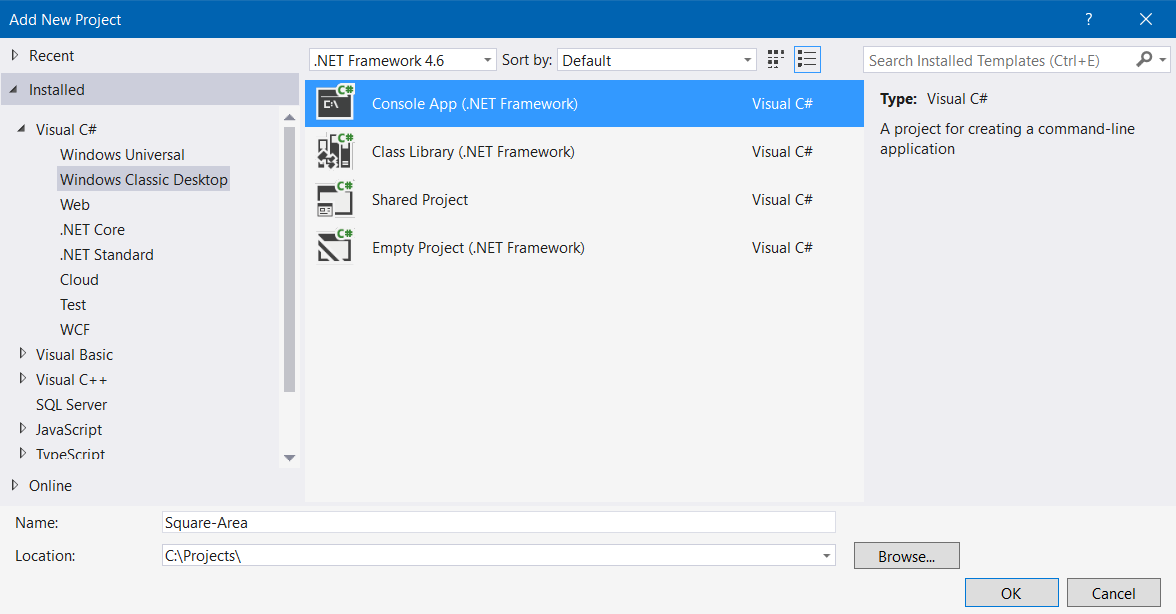 Вече имате solution с едно конзолно приложение в него. Остава да напишете кода за решаване на задачата.Отидете в тялото на метода Main(string[] args) и напишете кода от картинката по-долу: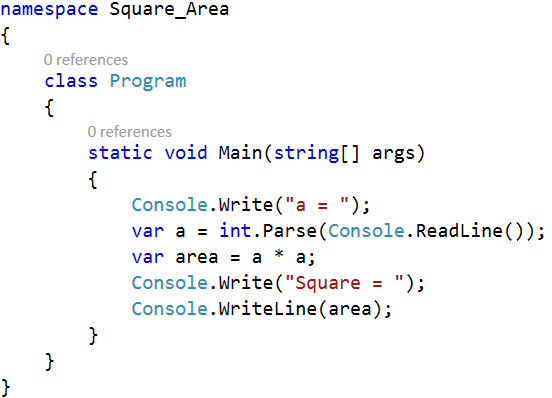 Кодът прочита цяло число с a = int.Parse(Console.ReadLine()), след това изчислява area = a * a и накрая печата стойността на променливата area.Стартирайте програмата с [Ctrl+F5] и я тествайте с различни входни стойности: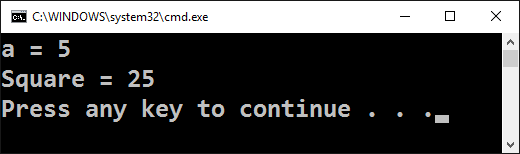 От инчове към сантиметриДа се напише програма, която чете от конзолата число (не непременно цяло), въведено от потребителя, и преобразува числото от инчове в сантиметри. За целта умножава инчовете по 2.54 (защото 1 инч = 2.54 сантиметра).Първо създайте нов C# конзолен проект в решението “Simple-Calculations”. Кликнете с мишката върху решението в Solution Explorer и изберете [Add]  [New Project…]: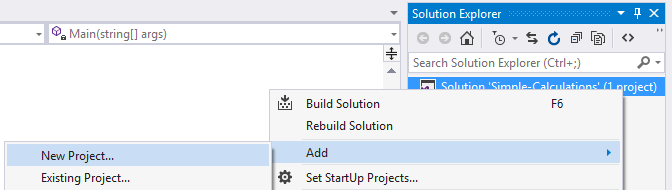 Изберете [Visual C#]  [Windows]  [Console Application] и задайте име “Inches-to-Centimeters”: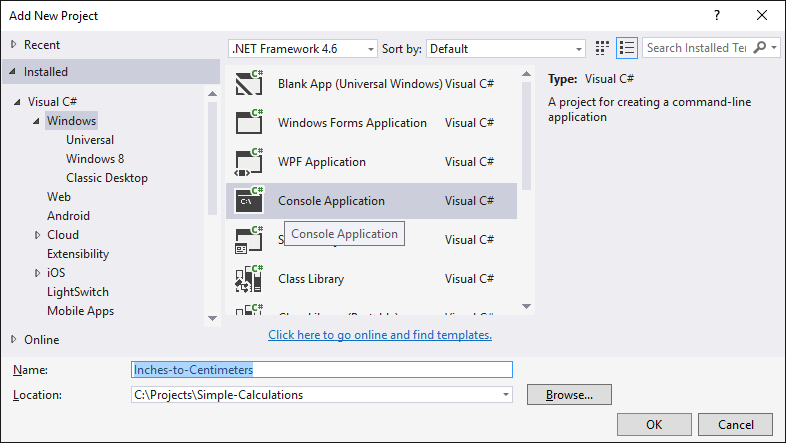 Напишете кода на програмата. Може да си помогнете с примерния код от картинката: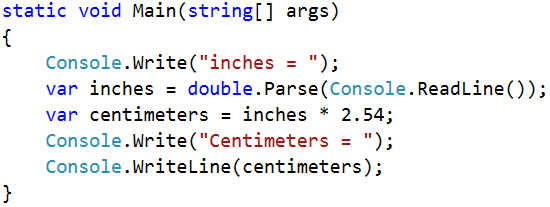 Стартирайте програмата, както обикновено с [Ctrl+F5]: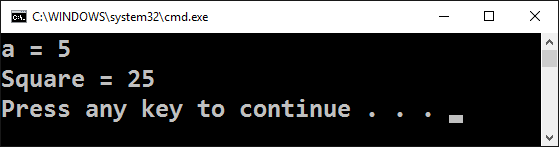 Изненада! Како става? Програмата не работи правилно… Всъщност това не е ли предходната програма?Във Visual Studio текущият активен проект в един solution е маркиран в получерно и може да се сменя: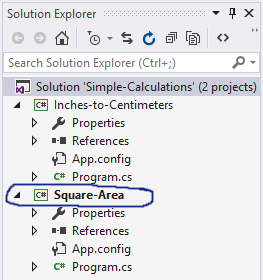 За да включите режим на автоматично преминаване към текущия проект, кликнете върху главния solution с десния бутон на мишката и изберете [Set StartUp Projects…]: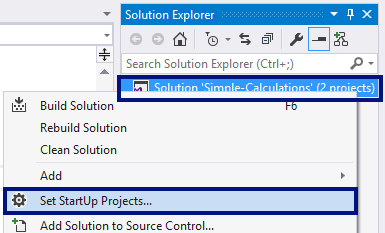 Ще се появи диалогов прозорец, от който трябва да се избере [Startup Project]  [Current selection]: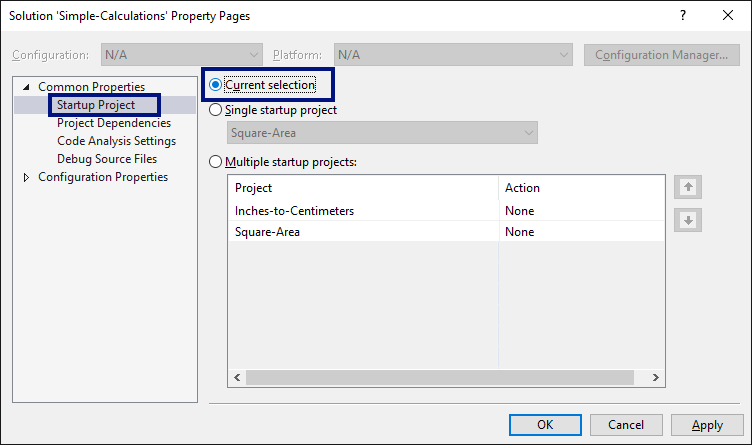 Сега отново стартирайте програмата, както обикновено с [Ctrl+F5]. Този път ще се стартира текущата отворена програма, която преобразува инчове в сантиметри. Изглежда работи коректно: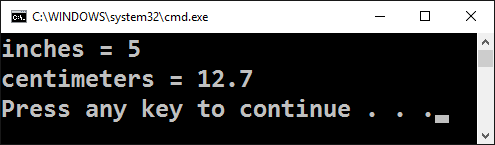 Сега превключете към преходната програма (лице на квадрат). Това става с двоен клик на мишката върху файла Program.cs от предходния проект “Square-Area” в панела [Solution Explorer] на Visual Studio: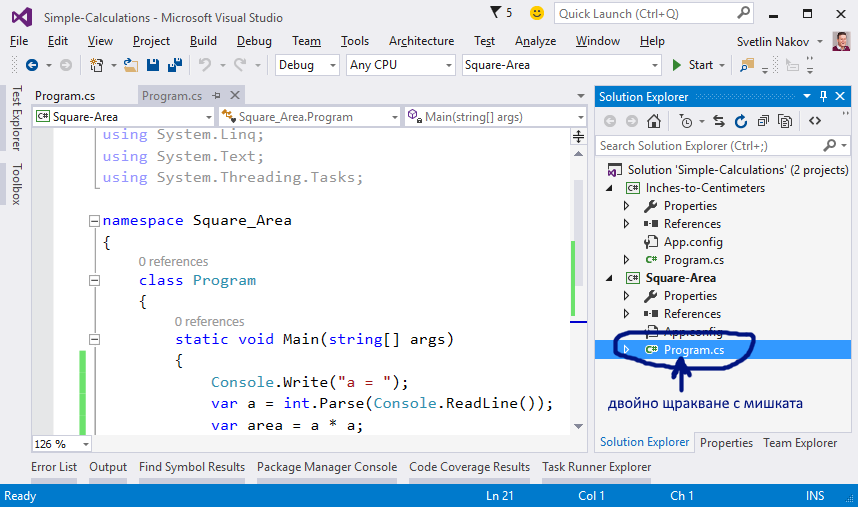 Натиснете пак [Ctrl+F5]. Този път трябва да се стартира другият проект: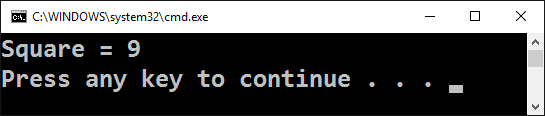 Превключете обратно към проекта “Inches-to-Centimeters” и го стартирайте с [Ctrl+F5]: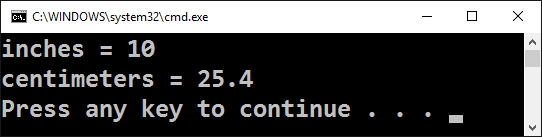 Превключването между проектите е много лесно, нали? Просто избираме файла със сорс кода на програмата, кликваме го два пъти с мишката и при стартиране тръгва програмата от този файл.Тествайте с дробни числа, например с 2.5: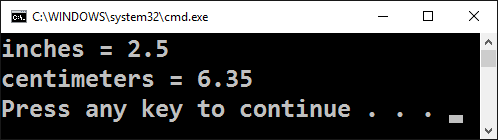 Внимание: в зависимост от регионалните настройки на операционната система, е възможно вместо десетична точка (US настройки) да се използва десетична запетая (BG настройки). Ако програмата очаква десетична точка и бъде въведено число с десетична запетая или на обратно (бъде въведена десетична точка когато се очаква десетична запетая), ще се получи следната грешка: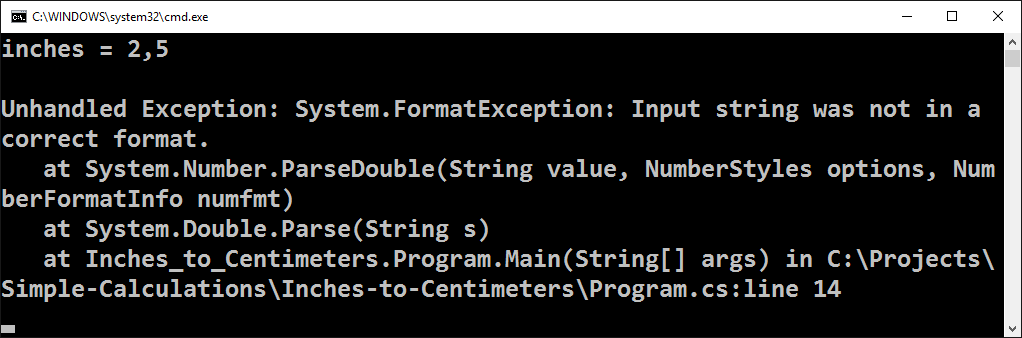 Препоръчително е да промените настройките на компютъра си, така че да се използва десетична точка: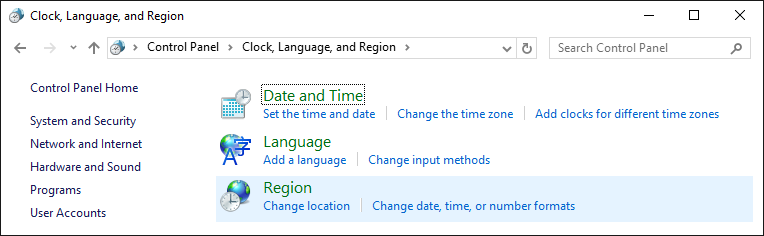 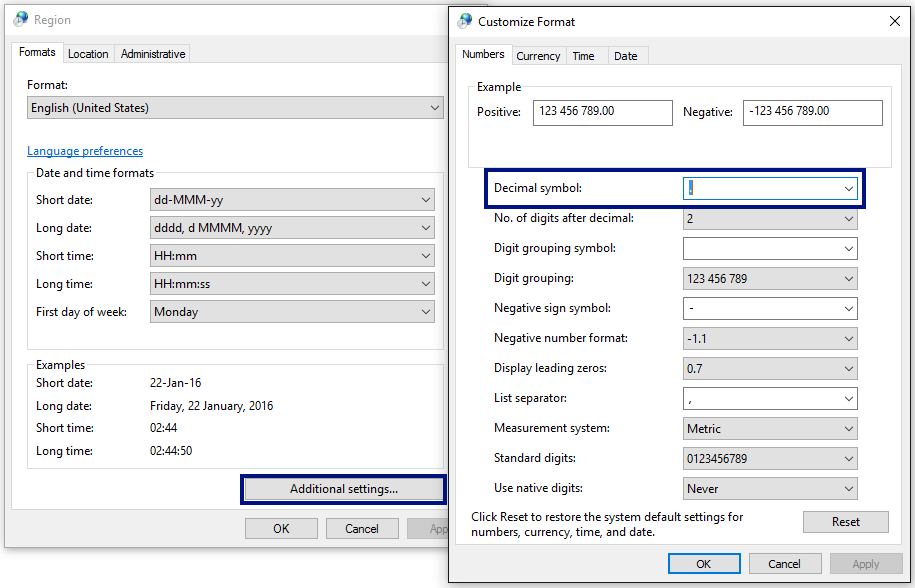 Поздрав по имеДа се напише програма, която чете от конзолата име на човек, въведено от потребителя, и отпечатва “Hello, <name>!”, където <name> е въведеното преди това име.Първо създайте нов C# конзолен проект с име “Greeting” в решението “Simple-Calculations”: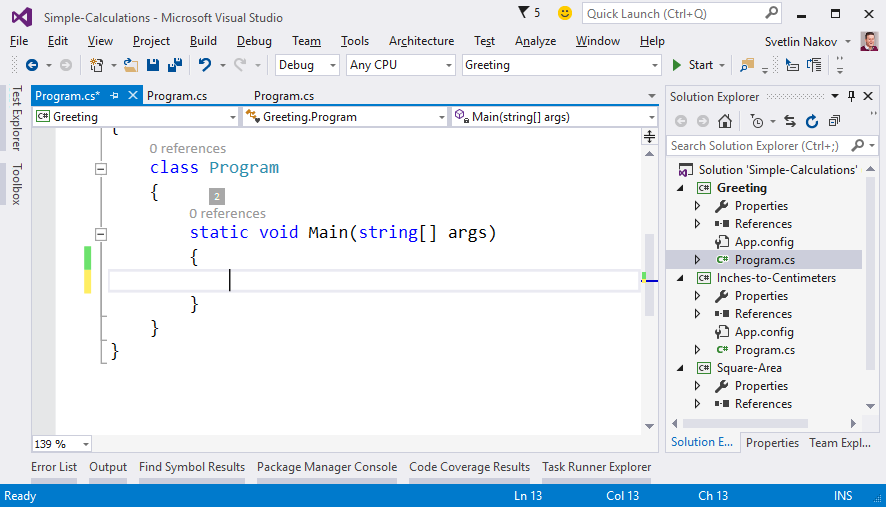 Напишете кода на програмата. Ако се затруднявате, може да ползвате примерния код по-долу: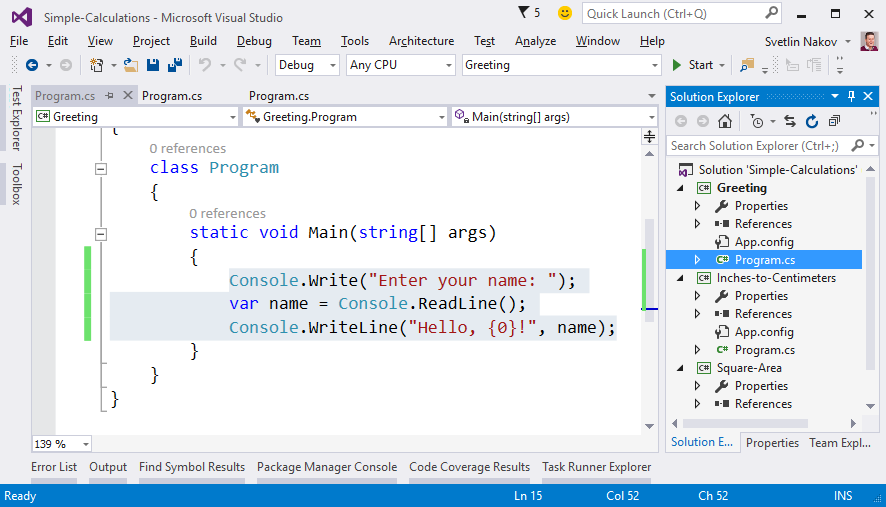 Стартирайте програмата с [Ctrl+F5] и я тествайте: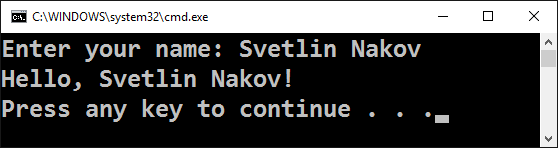 Съединяване на текст и числаНапишете C# програма, която прочита от конзолата име, фамилия, възраст и град, въведени от потребителя, и печата съобщение от следния вид: “You are <firstName> <lastName>, a <age>-years old person from <town>.”.Добавете към текущото Visual Studio решение още един конзолен C# проект с име “Concatenate-Data”.Напишете кода, който чете входните данни от конзолата: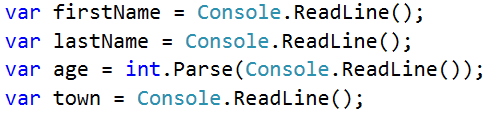 Допишете код, който отпечатва описаното в условието на задачата съобщение.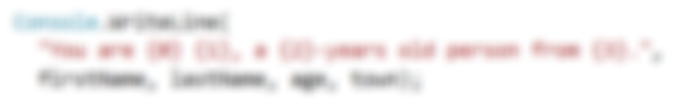 На горната картинка кодът е нарочно даден размазан, за да помислите как да си го напишете сами.Тествайте решението с [Ctrl+F5] и въвеждане на примерни данни.* Конвертор от °C към °FНапишете програма, която чете градуси по скалата на Целзий (°C), въведени от потребителя, и ги преобразува до градуси по скалата на Фаренхайт (°F). Потърсете в Интернет подходяща формула, с която да извършите изчисленията. Примери:     double gradus = double.Parse(Console.ReadLine());            double farenhait = gradus * 1.8 + 32;            Console.WriteLine(farenhait);Конвертор от радиани в градусиНапишете програма, която чете ъгъл в радиани (rad), въведен от потребителя, и го преобразува в градуси (deg). Потърсете в Интернет подходяща формула. Числото π в C# програми е достъпно чрез Math.PI. Закръглете резултата до най-близкото цяло число използвайки Math.Round(). Примери:* Конвертор от USD към BGNНапишете програма за конвертиране на щатски долари (USD) в български лева (BGN). Закръглете резултата до 2 цифри след десетичната точка. Използвайте фиксиран курс между долар и лев: 1 USD = 1.79549 BGN.входизходвходизходвходизходвходизход2577032-5.522.132.390.14входизходвходизходвходизходвходизход3.14161806.28323600.7854450.523630входизходвходизходвходизход2035.91 BGN100179.55 BGN12.522.44 BGN